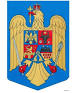 JUDEŢUL BRAŞOVCONSILIUL LOCAL AL COMUNEI AUGUSTINStr. Lungă nr. 238, AUGUSTIN, cod 507151, Tel/fax: 0374-279816www.primariaaugustin.ro,    E-mail: primariaaugustin@yahoo.com                                HOTĂRÂREA NR. 3 din 09.01.2024     Privind aprobarea încheierii unui act adiţional la contractul de prestări servicii de asistenţă juridică şi de reprezentare în instanţă a intereselor comunei Augustin, seria BV nr.220485 încheiat cu cabinetul de avocat Bogdan Necţulescu    Consiliul Local al Comunei Augustin, întrunit în ședința ordinară din data de 09.01.2024     Analizând ;    Referatul de aprobare al primarului nr. 15/03.01.2023,    Raportul de specialitate nr.16/03.01.2023    Avizul Comisiilor de specialitate      În conformitate cu prevederile:    O.U.G. nr. 57/2019 privind Codul administrative    art.109 alin.(3)  și art 129 alin.(14)      art.196(1),lit.(a) consiliul local și consiliul județean adoptă hotărâri                                                   HOTĂRĂȘTE:Art.1.Se aprobă încheierea unui act adiţional la contractul de prestări servicii de asistenţă juridică şi de reprezentare în instanţă a intereselor comunei Augustin, seria BV nr.220485 încheiat cu cabinetul de avocat Bogdan NecţulescuArt. 2.Pentru ducerea la îndeplinire se însărcinează primarul și contabilul primăriei Augustin.Președinte de ședință                                  Secretar general comunăCriangă Ioan                                                  Garcea Gheorghe Mircea	*Adoptată cu:..........voturi pentru,............ împotrivă ,..........abținere